T.C.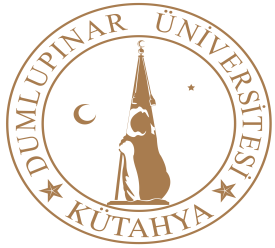 DUMLUPINAR ÜNİVERSİTESİ   Tavşanlı Turizm İşletmeciliği ve Otelcilik Yüksekokulu Müdürlüğü    Yüksekokulunuzun..…..………………………………bölümü………...………….……………nolu öğrencisiyim. 201.. -  201.. Yılı Güz / Bahar yarıyılında aşağıdaki isimleri yazılı derslerimden bütünleme sınavına girmek istiyorum.         Gereğinin yapılmasını arz ederim.  … /… / 201..     										                     İmza								    	                          Adı SOYADIAdres:Öğrenci No: T.C. Kimlik No:Cep Telefon Numarası:Not: FF, FD notu aldığınız dersleri yazmayınız.05ProgramDers KoduDersin AdıHarf NotuDersin Öğretim Elemanı